Попросите ребёнка назвать каждый предмет, и назвать первый и последний звук слова.Спросите в каком слове звук «С» находится в середине, в начале.Спросите в каком слове звук «Р» находится в середине.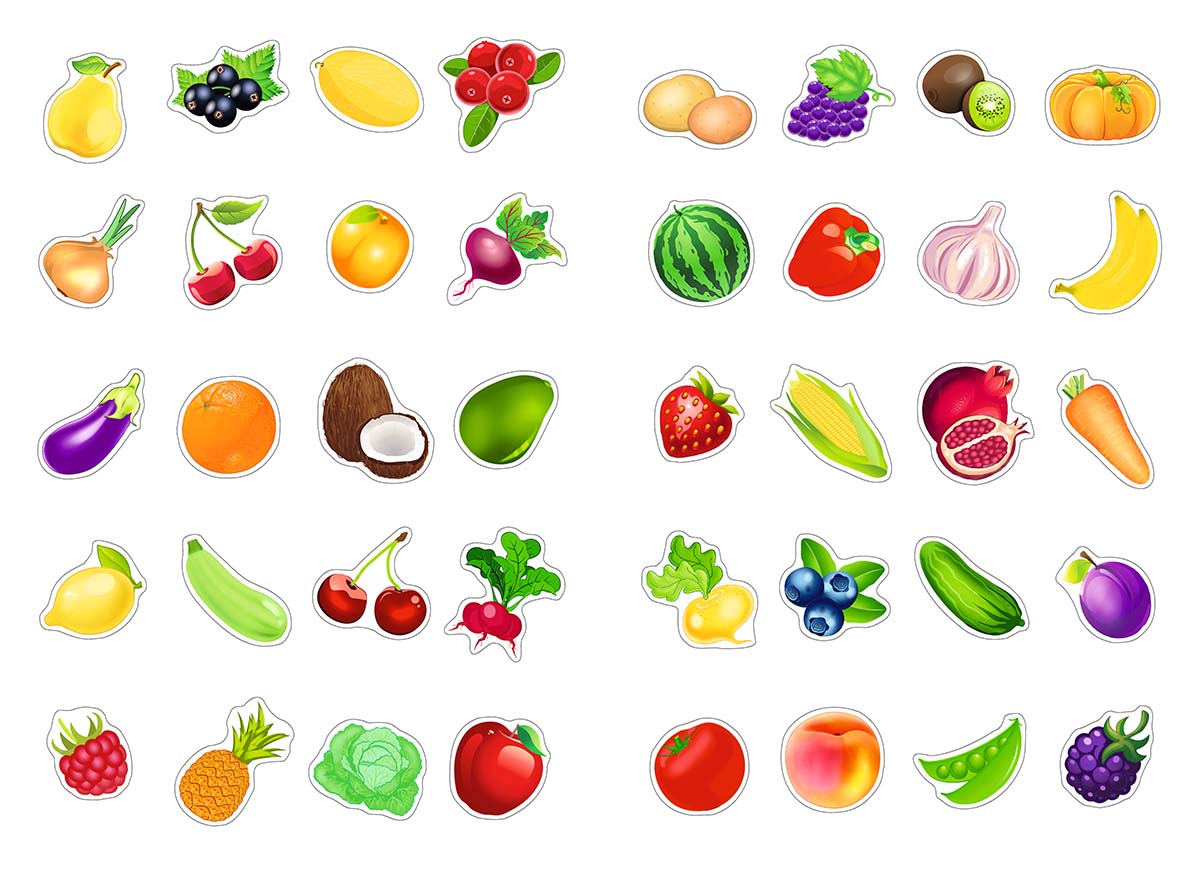 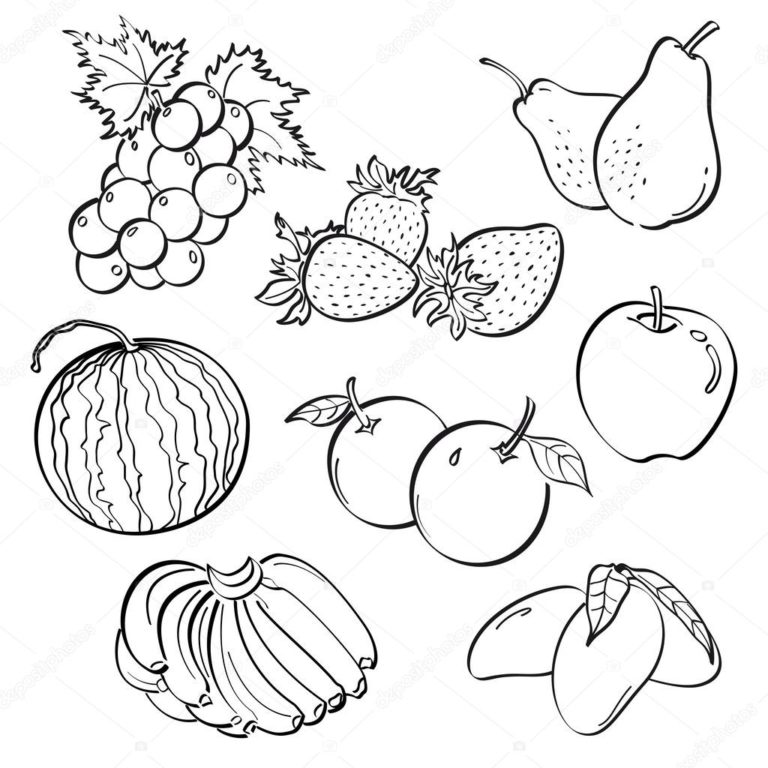 Попросите ребёнка назвать каждый предмет, и назвать первый и последний звук слова.Спросите в каком слове звук «Л» находится в середине.Спросите в каком слове звук «Р» находится в середине.Предложите ребёнку раскрасить предметы, в которых встречается определённый звук.
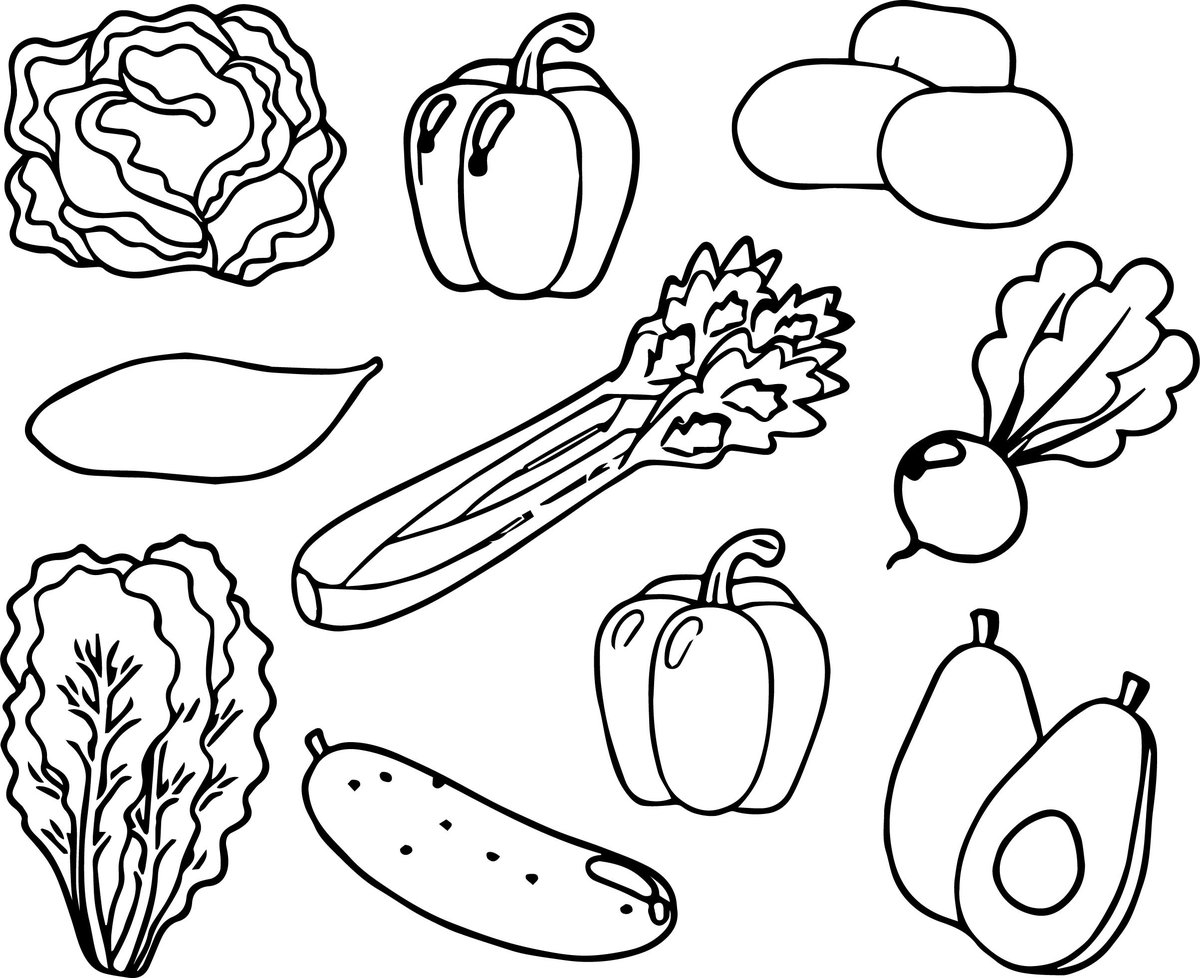 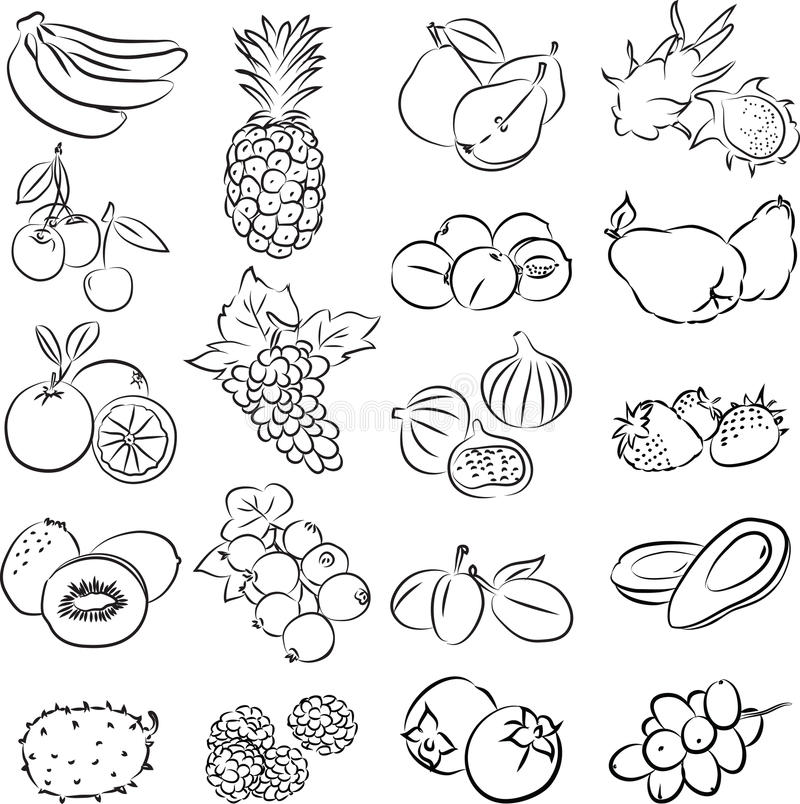 Попросите ребёнка назвать каждый предмет, и назвать первый и последний звук слова.Спросите в каком слове звук «Л» находится в середине.Спросите в каком слове звук «Р» находится в середине.Предложите ребёнку раскрасить предметы, в которых встречается определённый звук.
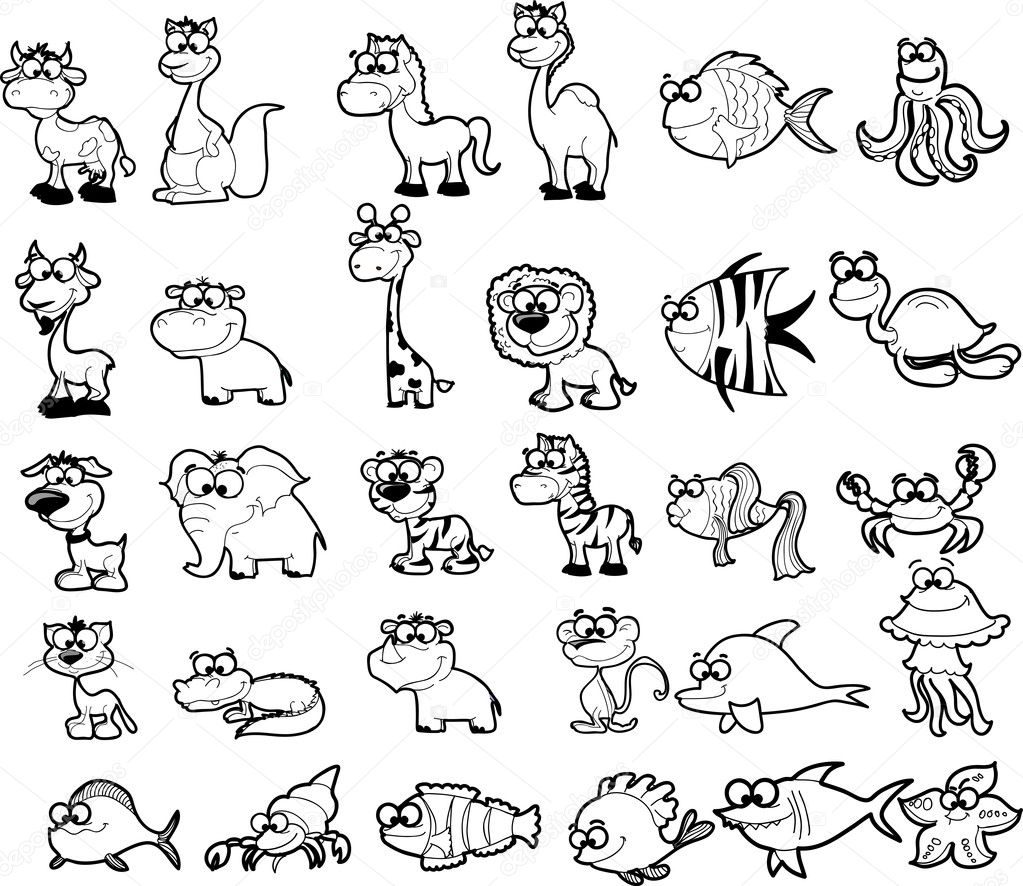 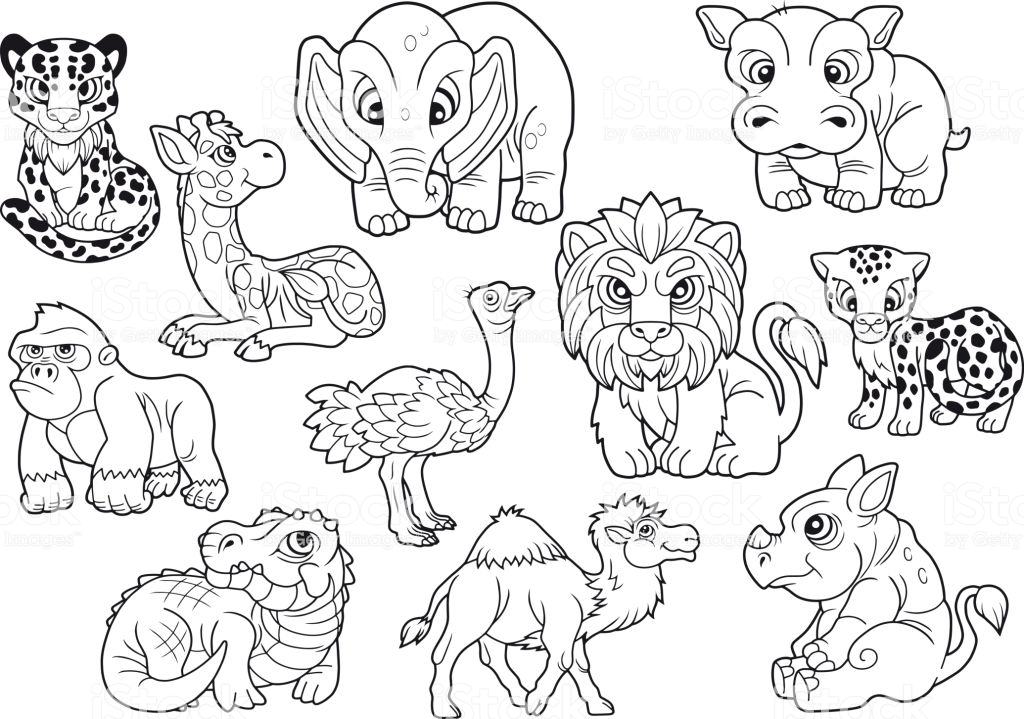 Попросите ребёнка назвать каждый предмет, и назвать первый и последний звук слова.Спросите ребёнка, в каком слове заданный звук находится в середине, в начале, в конце.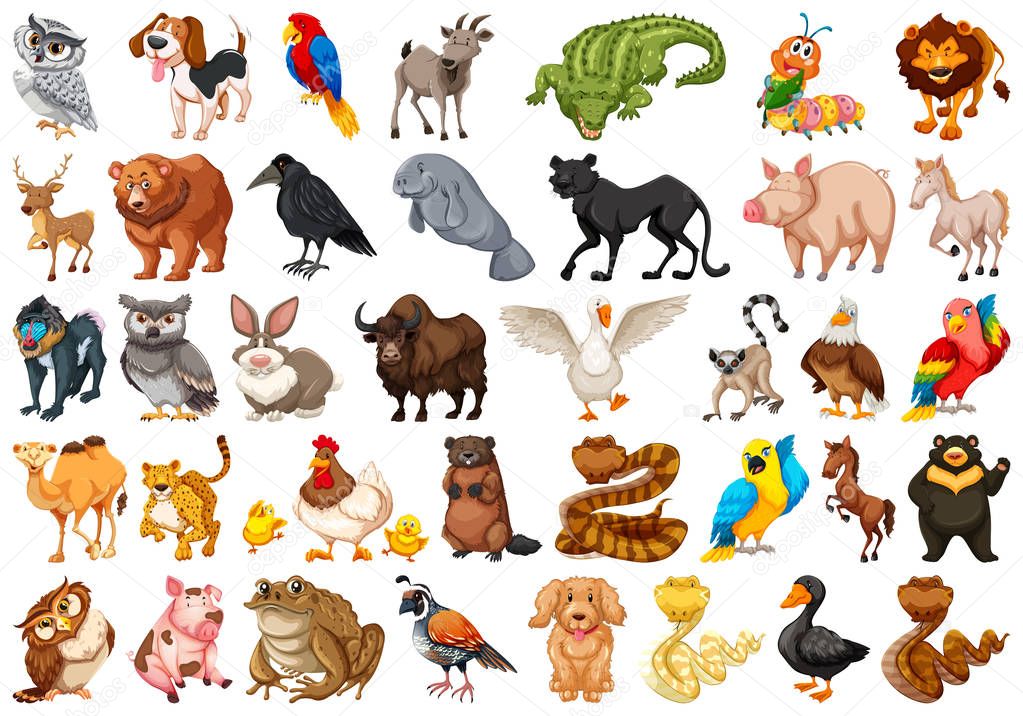 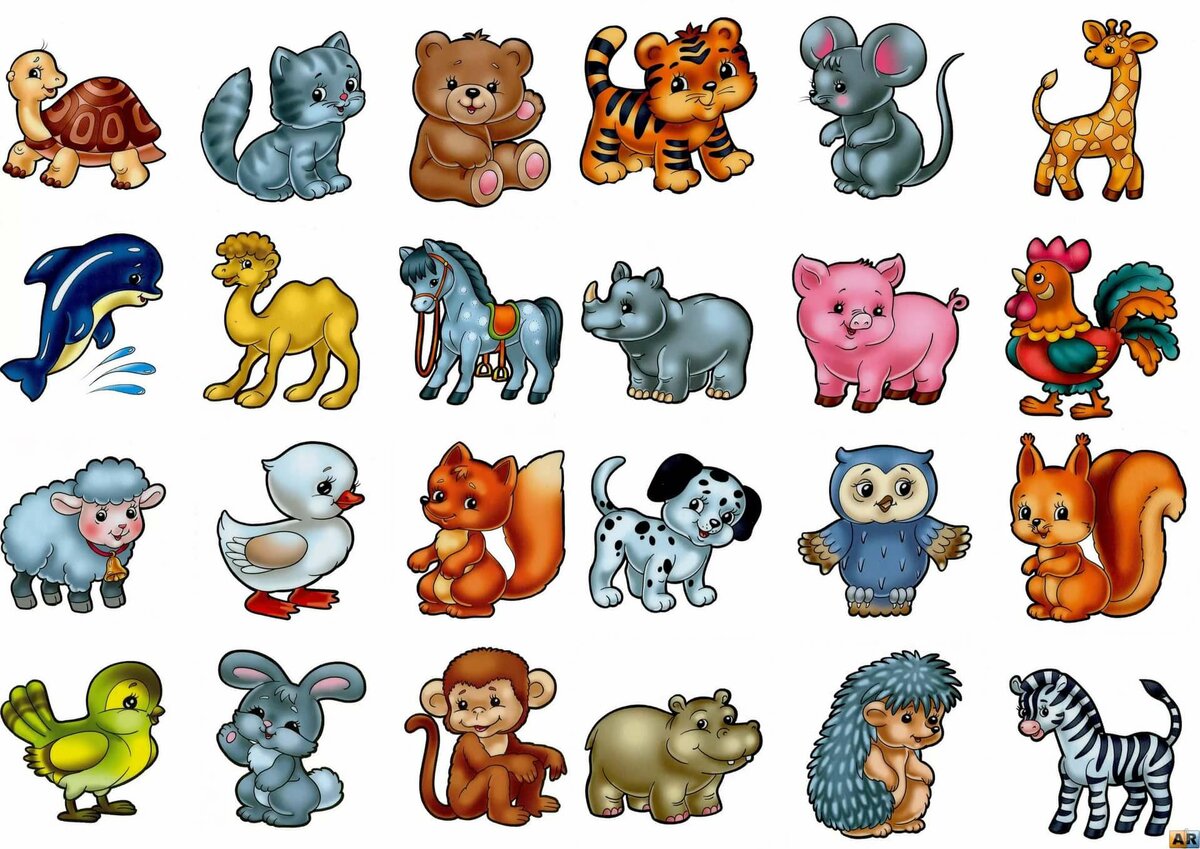 Обвести предмет, название которого начинается на звук «А»Обвести предмет, название которого начинается на звук «А»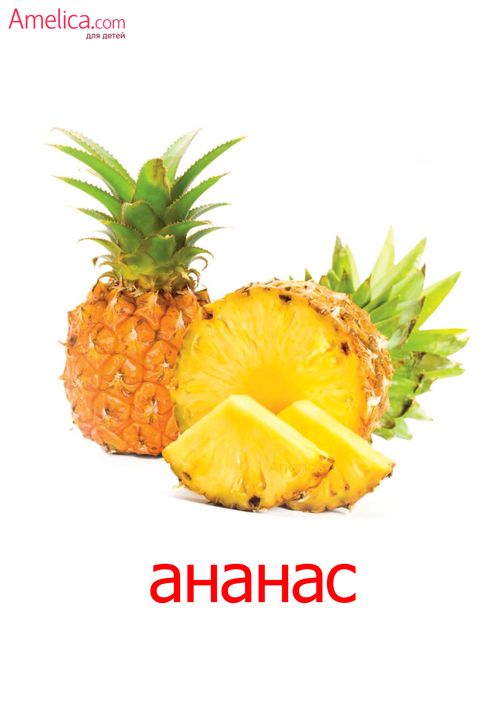 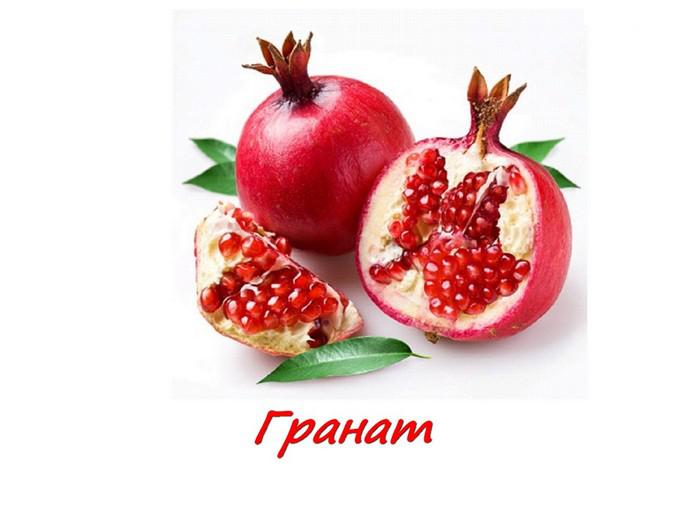 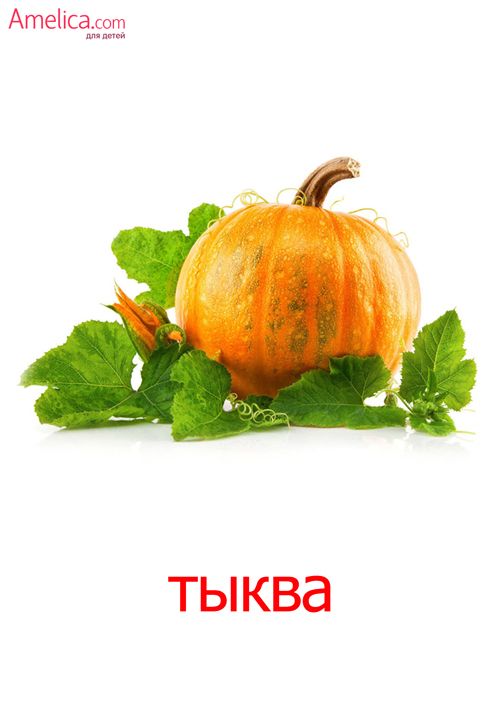 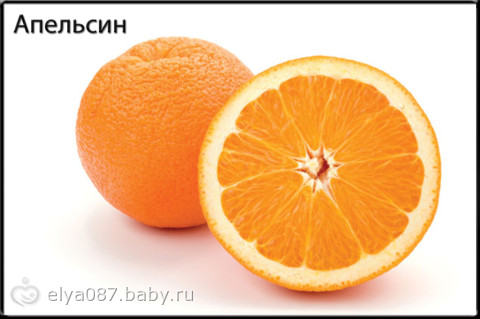 Обвести предмет, название которого начинается на звук «К»Обвести предмет, название которого начинается на звук «К»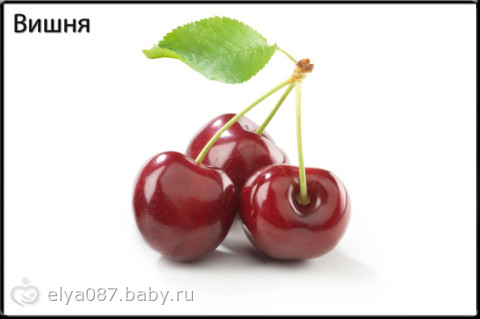 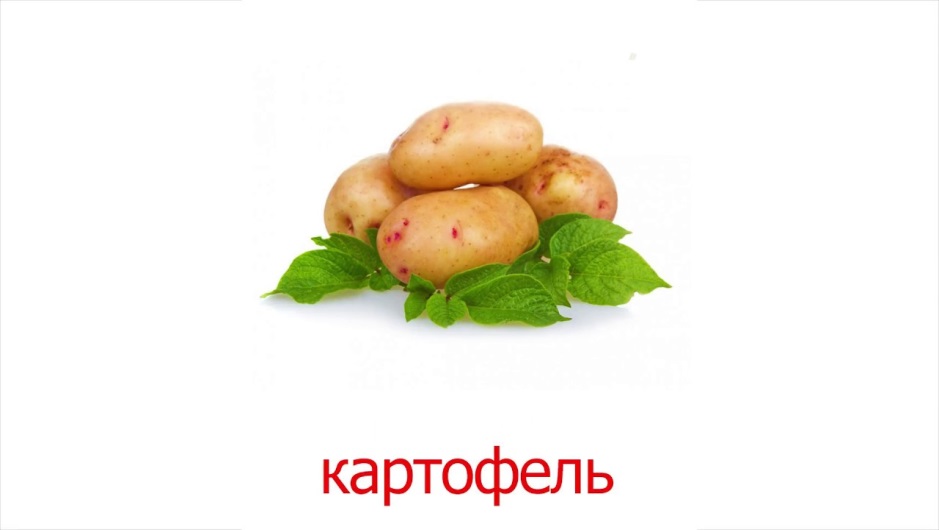 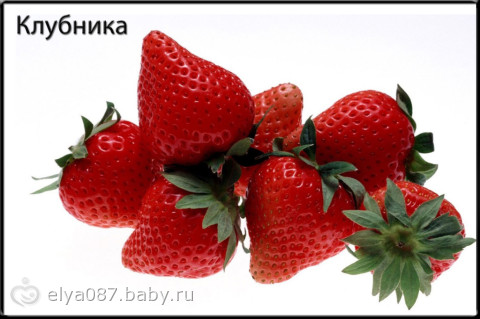 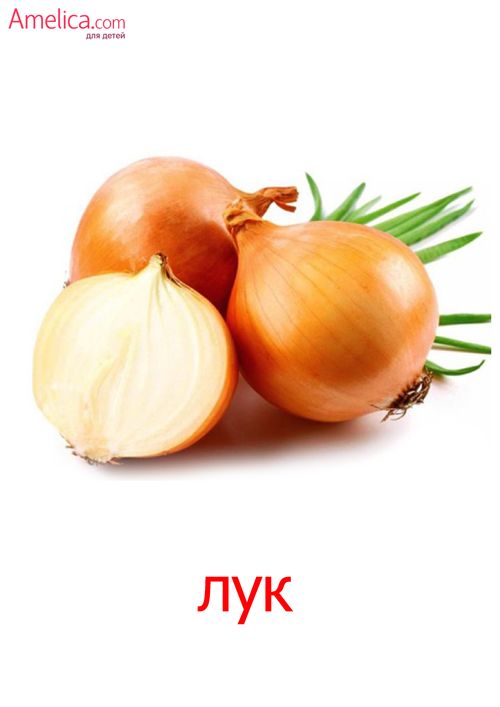 Обвести предмет, название которого начинается на звук «Г»Обвести предмет, название которого начинается на звук «Г»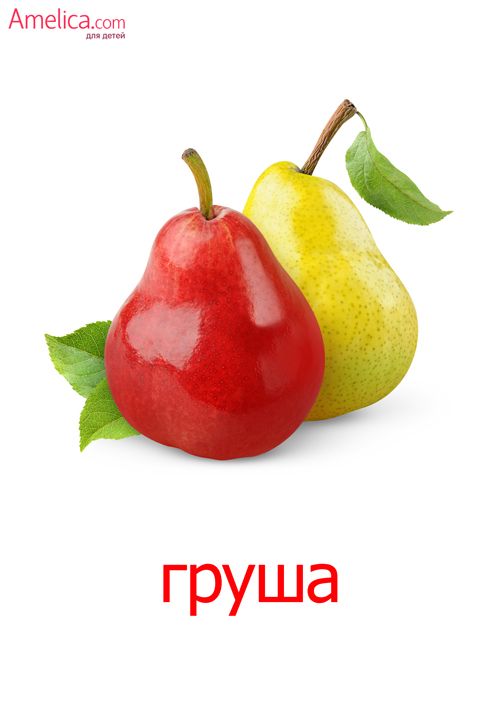 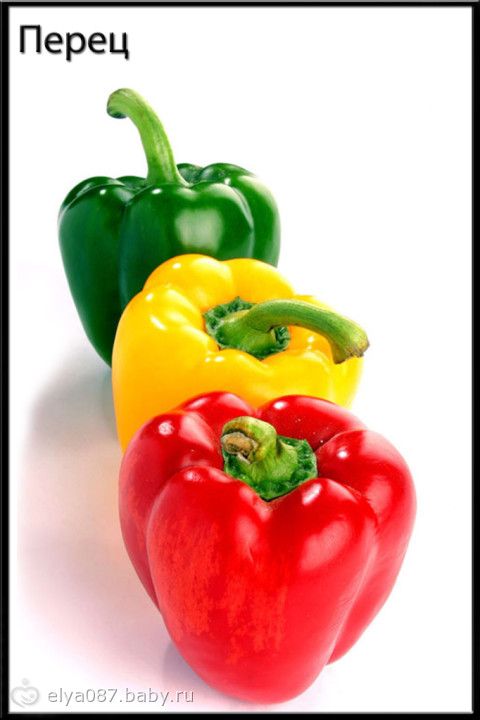 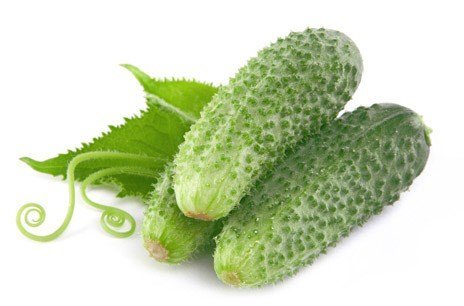 Обвести предмет, в котором звук «Р» встречается в середине слова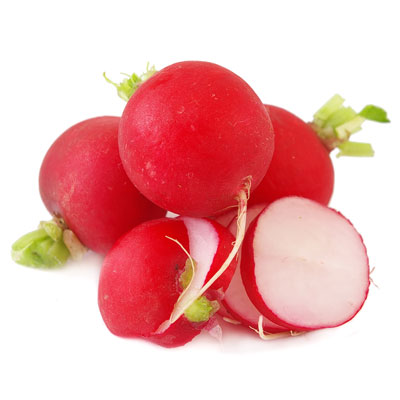 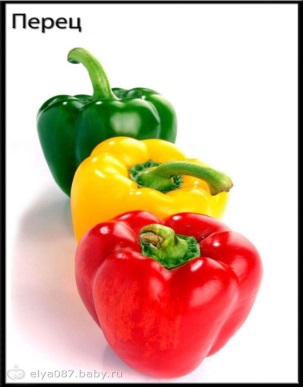 Обвести предметы, в которых встречается звук «П»: красным – в начале  слова; синим в середине слова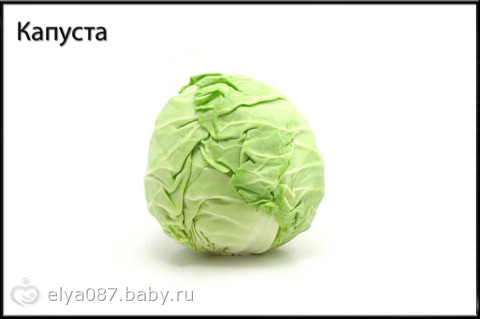 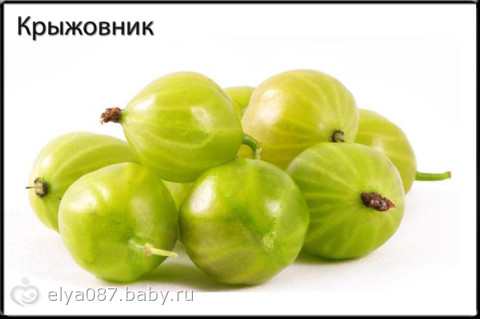 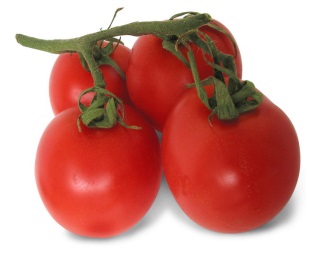 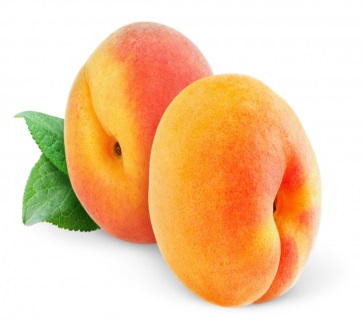 Обвести предметы, в которых встречается звук «С»: красным – в конце слова; синим в середине словаОбвести (раскрасить) предмет, название которого начинается на звук «А»Обвести (раскрасить) предмет, название которого начинается на звук «А»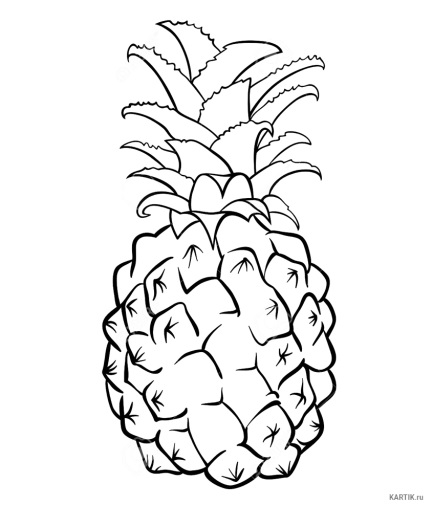 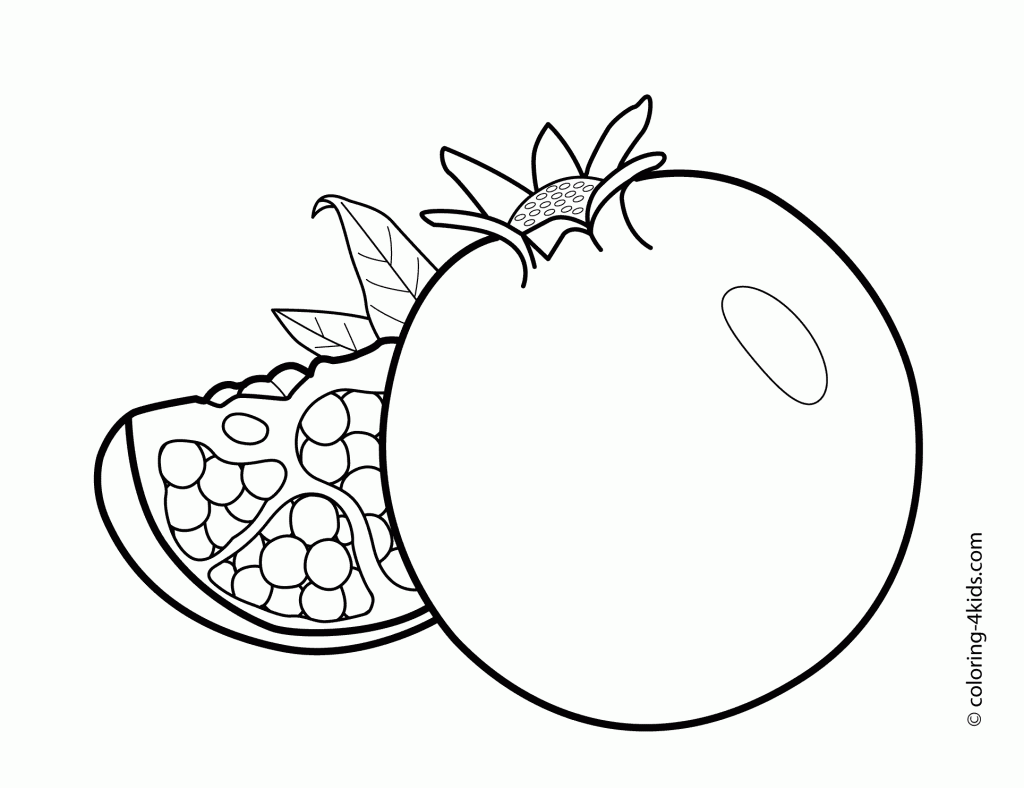 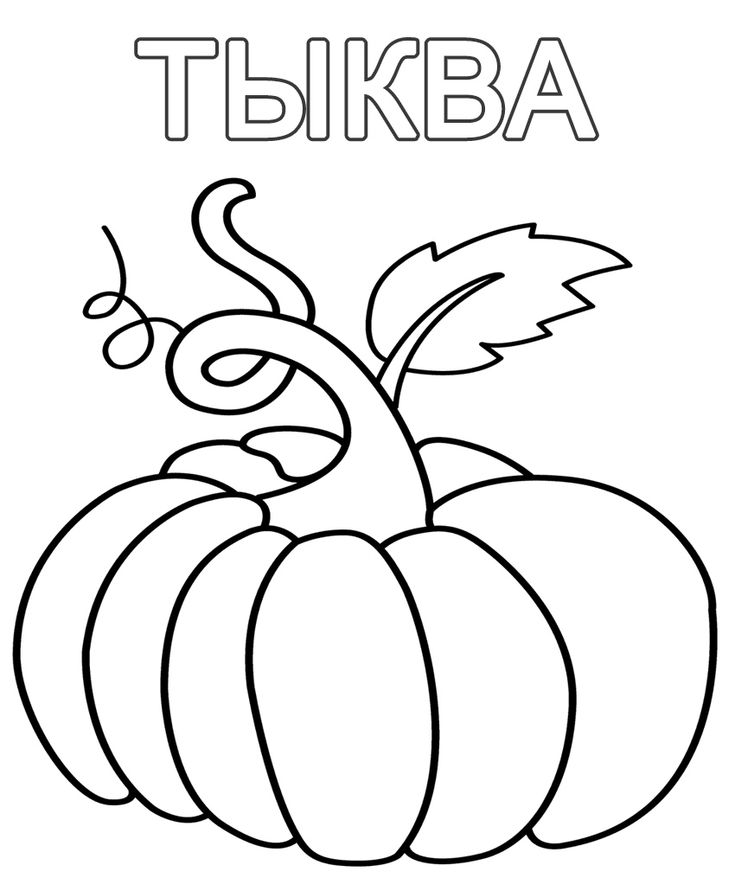 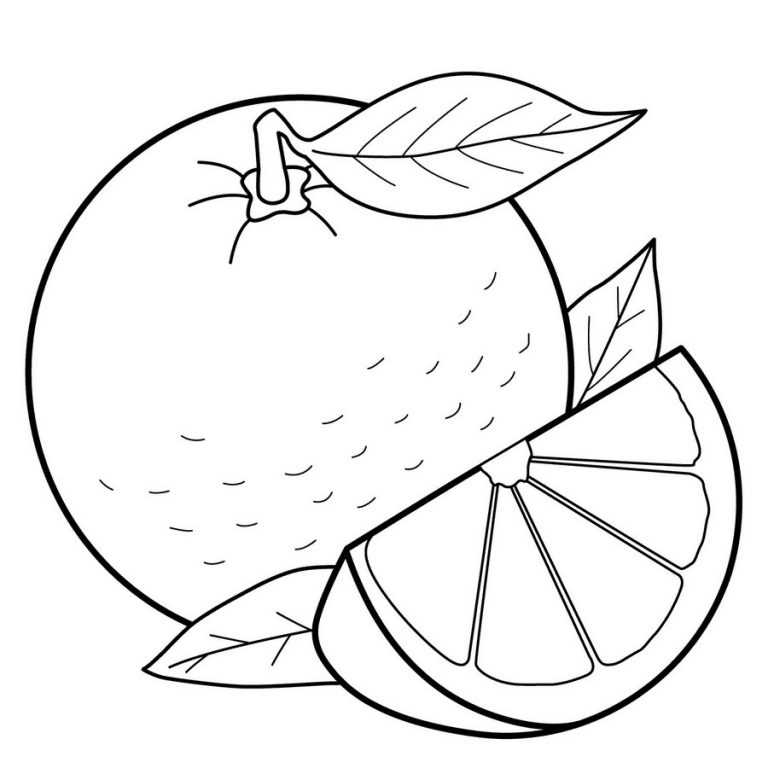 Обвести (раскрасить) предмет, название которого начинается на звук «К»Обвести (раскрасить) предмет, название которого начинается на звук «К»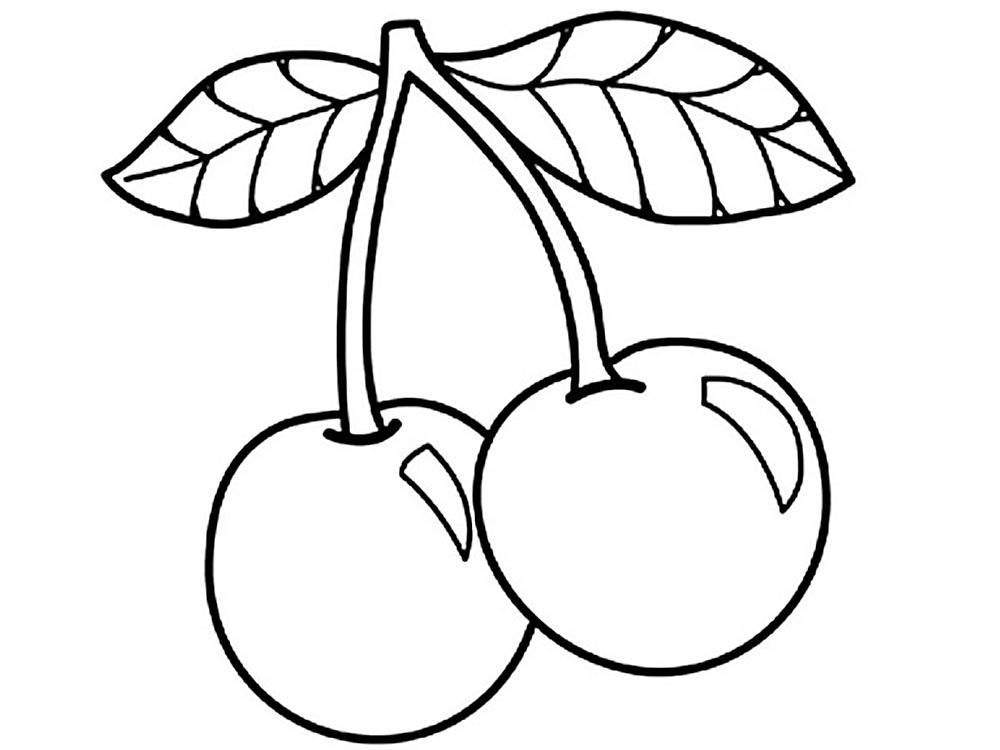 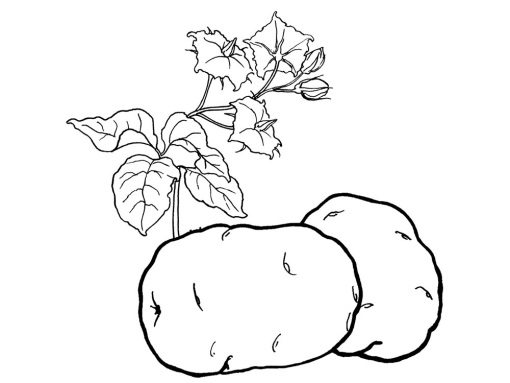 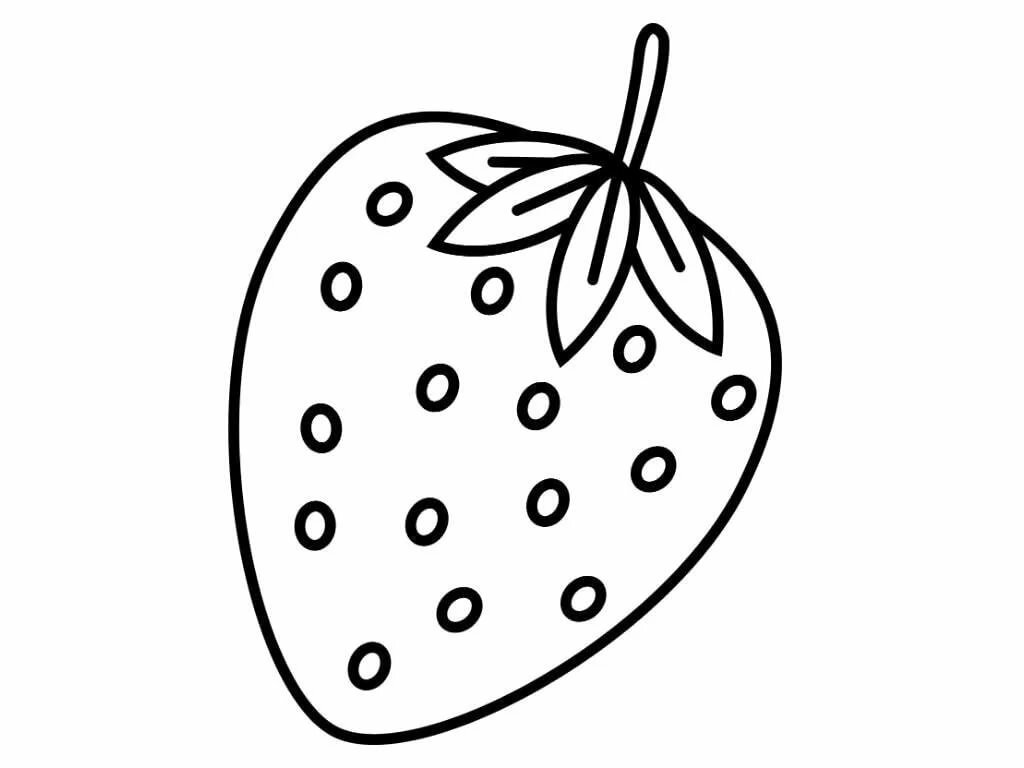 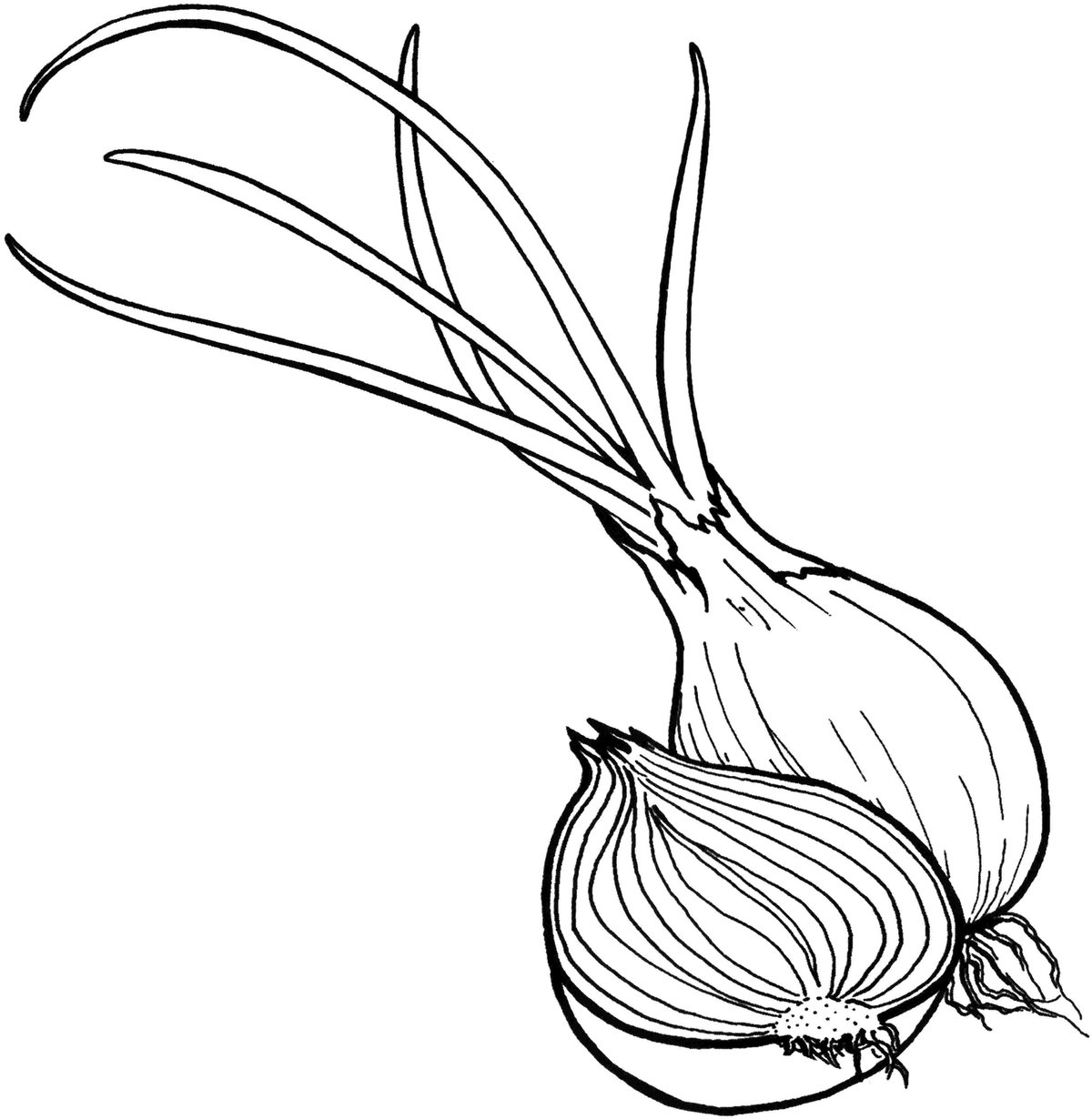 Обвести (раскрасить) предмет, название которого начинается на звук «Г»Обвести (раскрасить) предмет, название которого начинается на звук «Г»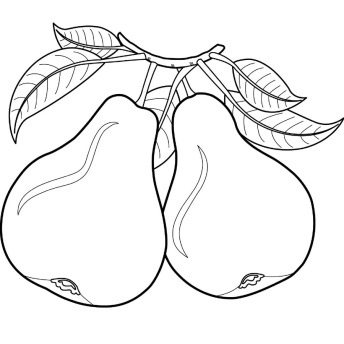 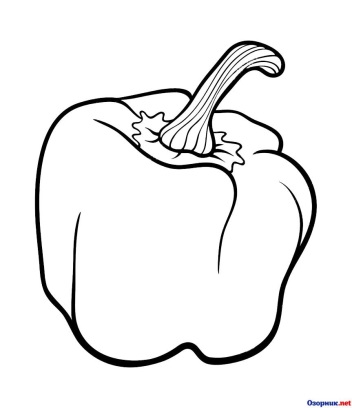 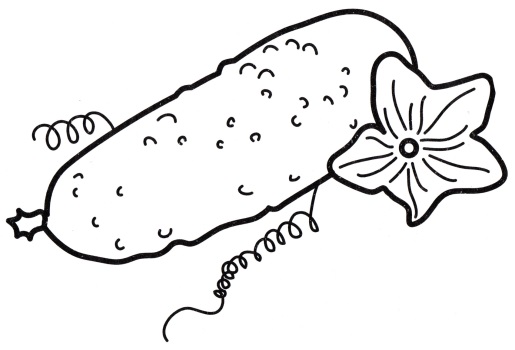 Обвести (раскрасить) предмет, в котором звук «Р» встречается в середине словаОбвести (раскрасить) предмет, в котором звук «Р» встречается в середине слова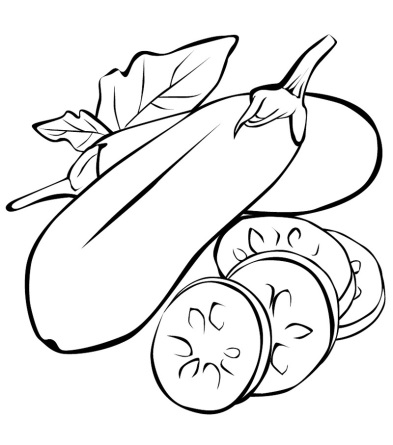 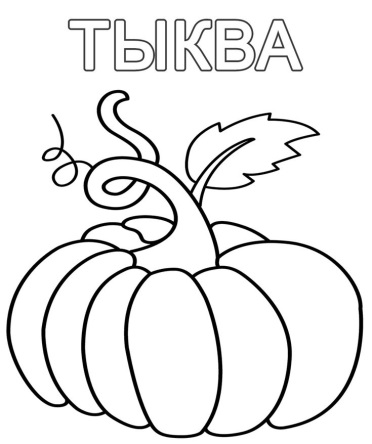 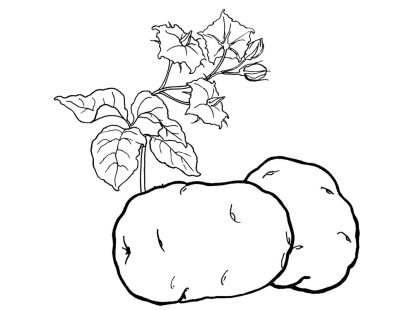 Обвести (раскрасить) предметы в которых встречается звук «П»: красным – в начале слова; зелёным в середине словаОбвести (раскрасить) предметы в которых встречается звук «П»: красным – в начале слова; зелёным в середине слова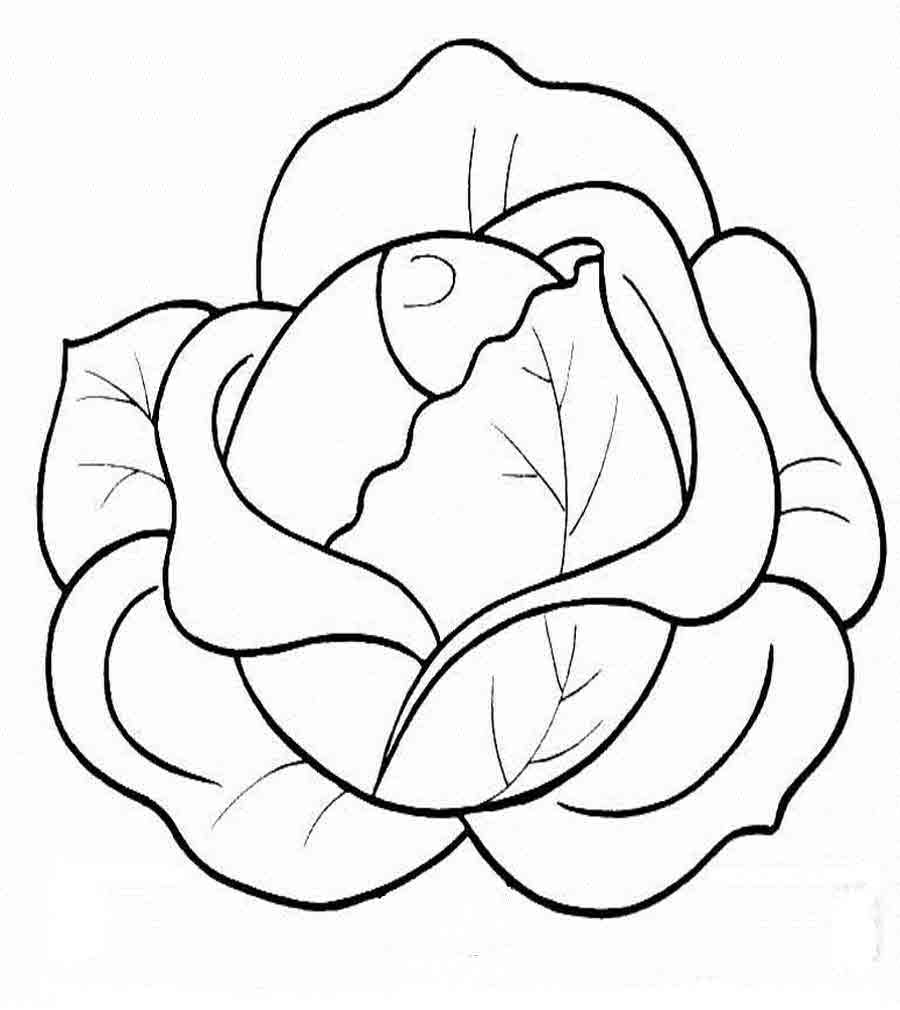 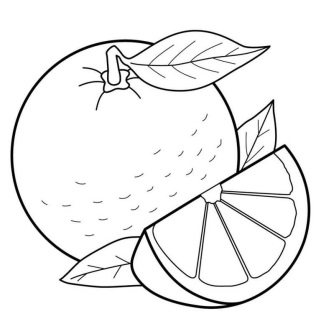 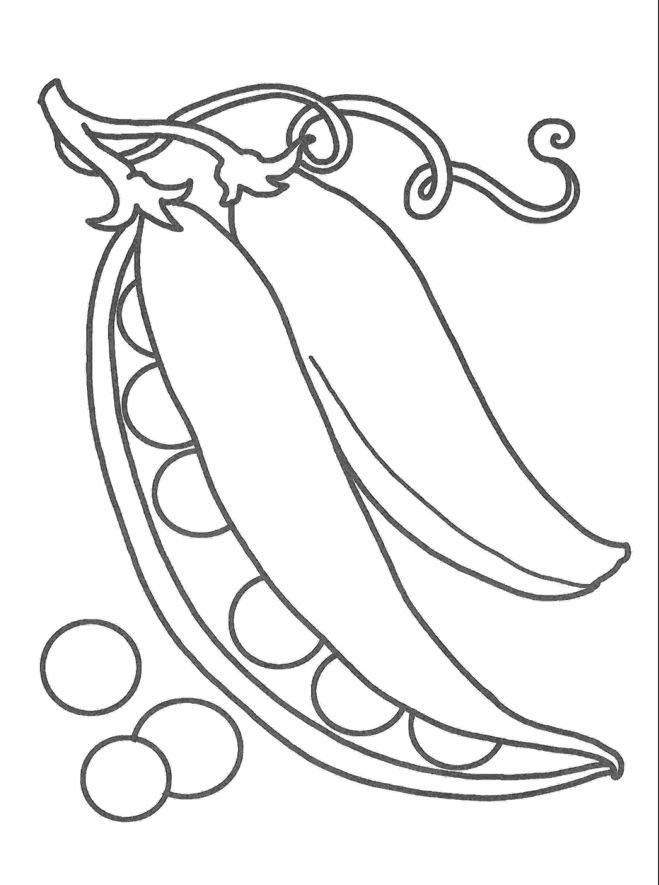 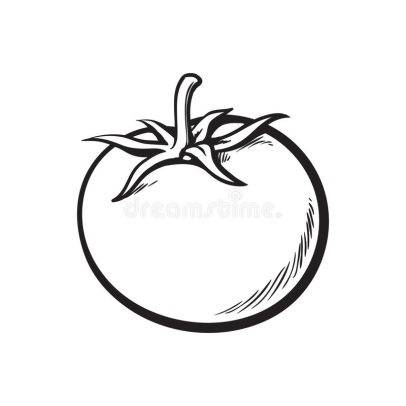 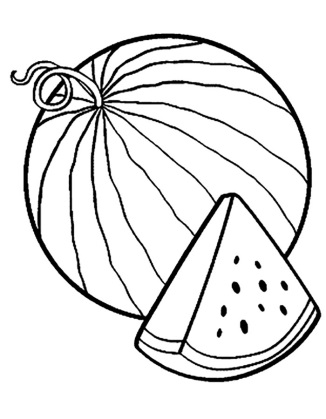 Обвести предметы в которых встречается звук «С»: красным – в начале слова; синим в середине словаОбвести предметы в которых встречается звук «С»: красным – в начале слова; синим в середине слова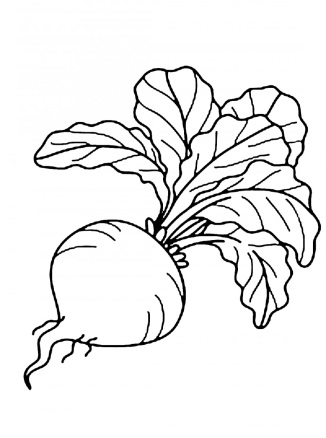 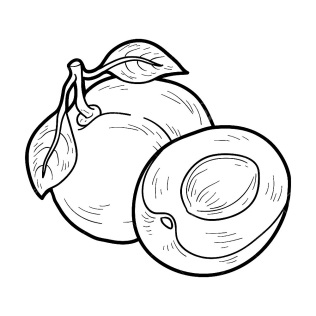 